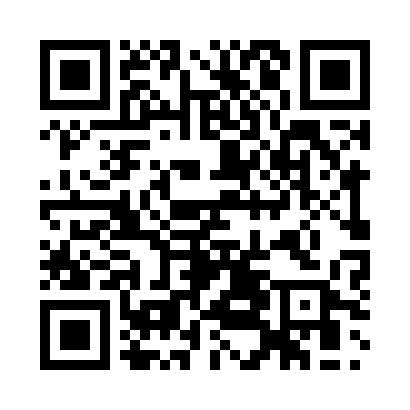 Prayer times for Altersham, GermanyWed 1 May 2024 - Fri 31 May 2024High Latitude Method: Angle Based RulePrayer Calculation Method: Muslim World LeagueAsar Calculation Method: ShafiPrayer times provided by https://www.salahtimes.comDateDayFajrSunriseDhuhrAsrMaghribIsha1Wed3:375:481:055:058:2310:252Thu3:345:471:055:068:2410:283Fri3:315:451:055:068:2610:304Sat3:295:431:055:078:2710:335Sun3:265:421:055:078:2910:356Mon3:235:401:055:088:3010:387Tue3:205:391:055:088:3110:408Wed3:185:371:055:098:3310:429Thu3:155:361:055:098:3410:4510Fri3:125:341:055:108:3610:4711Sat3:095:331:055:108:3710:5012Sun3:075:321:055:118:3810:5313Mon3:045:301:055:118:4010:5514Tue3:015:291:055:128:4110:5815Wed2:585:281:055:128:4211:0016Thu2:555:261:055:138:4411:0317Fri2:535:251:055:138:4511:0518Sat2:505:241:055:148:4611:0819Sun2:485:231:055:148:4711:1020Mon2:485:221:055:158:4911:1321Tue2:475:201:055:158:5011:1422Wed2:475:191:055:168:5111:1523Thu2:475:181:055:168:5211:1624Fri2:465:171:055:178:5311:1625Sat2:465:161:055:178:5411:1726Sun2:465:161:055:188:5611:1727Mon2:455:151:055:188:5711:1828Tue2:455:141:065:188:5811:1829Wed2:455:131:065:198:5911:1930Thu2:455:121:065:199:0011:1931Fri2:445:121:065:209:0111:20